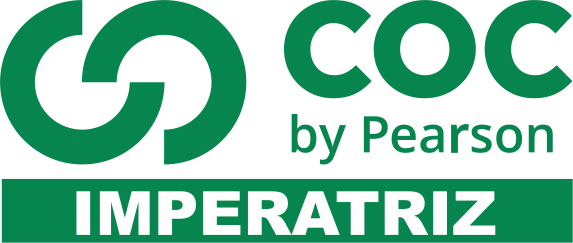 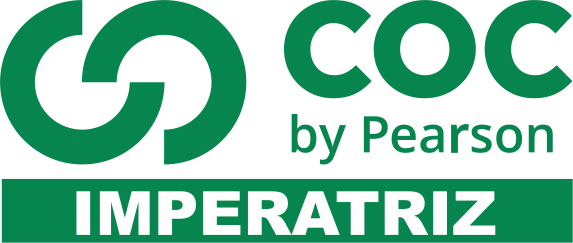 Móds. 28,29Obs.: Esta lista deve ser entregue juntamente com a prova e com um resumo sobre o módulo Módulo 30 – Revolução ou conservação? Samuel Alexander (p. 249) de, no mínimo, uma lauda e, no máximo, 2 laudas, com cabeçalho.01-A diferenciação do homem na natureza já aparece na Filosofia antiga quando Sócrates e Platão afirmam dois caracteres especificamente humanos. Tais características estão fundadas na capacidade humana de fala, de organização do raciocínio e da possibilidade, a partir disso, de comunicação e criação de consensos. O desdobramento “natural” disso era a cidade, a política, a civilização. Sócrates e Platão afirmam dois caracteres especificamente humanos. Quais? Explique:02- Durante a Idade Média, o sentido transcendente do ser humano foi propagado em doutrinas que desvalorizavam o mundo material (natural), indicando a perdição humana caso o homem explorasse em demasia os órgãos dos sentidos. O estoicismo cristão configurou a ideia de natureza como espaço da corrupção humana, indicando a ascese por meio da renúncia à materialidade. Explique:03- São Tomás de Aquino foi o expoente do pensamento escolástico da Baixa Idade Média. Aquino promoveu, em sua Suma teológica, a conciliação entre razão e fé, mostrando que a razão não negava a fé, mas era um meio eficiente para também se chegar ao conhecimento de Deus.04-_______________________________________________________ Acerca da relação do homem com a natureza. Considere os seguintes aspectos do mundo atual:Poluição, excesso de lixo produzido e falta de água potável.Novos medicamentos, smartphones, carros mais econômicos.Podemos afirmar, considerando os dois conjuntos de aspectos, queA) houve poucas mudanças na vida humana em relação à produção tecnológica. B) as transformações que os seres humanos fazem na natureza são sempre benéficas. C) as transformações que os seres humanos fazem na natureza são sempre ruins. D) as transformações que os seres humanos fazem na natureza têm aspectos contraditórios. 05-_______________________________________________________Podemos afirmar que o conhecimento diz algo sobre o mundo e as coisas do mundo, mas não é a verdade do mundo. No entanto, o que se afirma sobre o mundo tem um conteúdo de verdade. Neste sentido, levando em consideração COMTE-SPONVILLE, o que é o conhecimento ou conhecer?06- ________________________________________________________Kierkegaard afirmou que os esquemas particulares de conceitos constituem apenas uma possibilidade entre outras, cuja concretização depende da liberdade de escolha do indivíduo “e não de um conhecimento racional”. Considerando essas informações, discorra sobre a crítica que Kierkegaard faz à razão e à sua valorização na cultura ocidental.07- Friedrich Nietzsche critica o pensamento socrático-platônico e a tradição religiosa judaico-cristã por terem desenvolvido uma razão e uma moral que subjugaram as forças instintivas e vitais do ser humano, a ponto de domesticar a vontade de potência do homem e de transformá-lo em um ser fraco e doentio. Qual a relação entre afirmação do instinto e crítica à moral e racionalidade da cultura ocidentaI em Nietzsche?08- ______________________________________________________Em Husserl, podem ser distintas duas direções de investigação. Se uma delas pode ser chamada de orientação natural, à qual é dirigida uma dura crítica quanto à sua insuficiência, a outra, em contrapartida, pode ser nomeada de orientação fenomenológica. Identifique as duas orientações e explique-as.